Ten Practices for Living Your PurposeHave you ever found yourself dreaming of changing your life, but not sure how to get started? Engaging in a few of the ideas on this list of 10 Practices will help to bring your dreams into reality. The plus side is that by living your dreams and/or purpose, it creates enormous benefits, both physically and mentally, and it often leads to a greater sense of fulfillment, happiness, and overall well-being.Before jumping into the practices, it’s important to know the key advantages of living your purpose.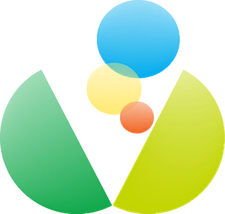 Mental BenefitsIncreased Satisfaction: Achieving personal goals and working towards something meaningful can boost your self-esteem and self-worth. Reduced Stress: The sense of purpose can help you better cope with challenges and setbacks.Motivation: When you're passionate about your goals, you're more likely to stay committed and resilient in the face of obstacles.Improved Mental Health: It can reduce the risk of conditions like depression and anxiety, as it provides a sense of direction and meaning.Increased Creativity: Following your dreams often involves creative thinking and problem-solving. Engaging in such activities can boost your creativity and cognitive abilities.Greater Resilience: When you're living your purpose, you're more likely to bounce back from setbacks and adversity. A strong sense of purpose can act as a buffer against the negative effects of stress.Physical BenefitsImproved physical health: People who are passionate about their goals tend to take better care of themselves, making choices that promote physical well-being, such as regular exercise and a balanced diet.Increased Energy: Doing what you love and living with purpose can give you a sense of vitality and energy. You're more likely to feel invigorated and motivated to stay active.Improved Sleep: Reduced stress and a sense of fulfillment can contribute to better sleep quality.Enhanced Immune System: Lower stress levels and better mental health can have a positive impact on your immune system, making you less susceptible to illness.Longevity: Some research suggests that having a sense of purpose in life is associated with increased longevity. People with a strong sense of purpose tend to live longer, healthier lives. It's important to note that living your dreams or purpose is a highly individualized experience, and the benefits can vary from person to person.Additionally, it's not always easy to discover and pursue your purpose, and the journey will definitely involve challenges and obstacles.However, the potential mental and physical rewards make it a worthwhile endeavor for many people.Next up  is the list of  The Ten Practices for Living  Your Purpose.Ten Practices for Living Your PurposeJournaling:  Write in a journal about your thoughts, feelings, and experiences. Reflect on what truly makes you happy, what you're passionate about, and what values are important to you.Identify Your Strengths and Interests: Strengths Assessment: Take a strengths assessment, such as the CliftonStrengths or VIA Character Strengths, to gain insights into your natural talents and abilities.Explore Interests: Experiment with various activities and hobbies to identify what genuinely interests and excites you. Pay attention to the activities that make you lose track of time.Define and Implement Your Goals: Once you have a better understanding of your passions and strengths, set specific, achievable goals related to your purpose. These goals can be short-term and long-term.•	Break It Down: Divide your goals into actionable steps. Create a roadmap for how you will work towards them, and set deadlines for each step.•	Consistency: Stay committed to your goals, and take consistent action even when faced with challenges or setbacks.•	Adaptability: Be open to adjusting your goals and plans as you learn and grow. Your sense of purpose may evolve over time.Mentorship: Consider finding a mentor or coach who can provide guidance and support on your journey. They can offer valuable insights and perspective.Connect with Like-Minded Individuals:  Surround yourself with people who share similar interests and values. Building a support network can keep you motivated and inspired.Practice Mindfulness: Incorporate mindfulness practices into your daily routine. Mindfulness can help you stay present, reduce stress, and make clearer decisions aligned with your purpose.Volunteer: Engaging in acts of service and giving back to your community or a cause you care about can be a powerful way to connect with your purpose.Regularly Assess Progress: Periodically assess your progress and the alignment of your actions with your purpose. Are you still on the right path, or do adjustments need to be made?Acknowledge Successes: Celebrate your accomplishments, no matter how small. Recognizing your achievements can boost your motivation and sense of purpose.Remember that discovering and living your purpose is a lifelong journey. It's okay if your sense of purpose evolves over time, and it's important to be patient and compassionate with yourself throughout the process.Consistently practicing self-reflection and taking deliberate steps toward your goals can help you live a more purposeful and fulfilling life.What are you doing daily to live your purpose?Which of the ten practices do you currently practice?  Which do you want to engage in, but need some help in figuring out the “how”?Want to learn more about how to live your purpose and bring your dreams into reality?  Go to Karenpriceowenlifecoach.com and sign up for my  “From Worry to Wonderment” consult now.  Or call me at 757-478-7064.